Krásné ráno, děti, je pondělí a začínáme	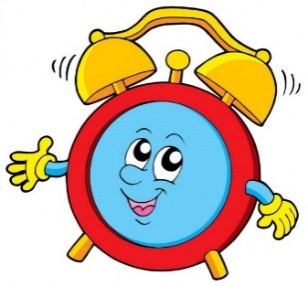 Český jazykČTENÍ – Dnes Čítanka str. 32 Kočičí cestování (přečti 7 odstavců)MLUVNICE Pracovní sešit str. 23 cvičení 9, 10 (slova mnohoznačná)MatematikaSLOUPEČKY – další sloupeček, počítej se stovkovou tabulkou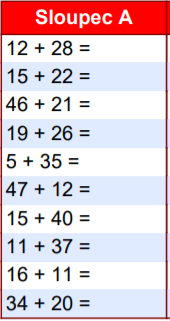 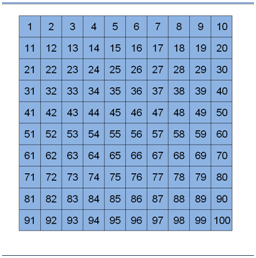 MATEMATIKA  str. 31 příklad 5Str. 31 příklad 7Str. 31 příklad 9Příklady budou součástí pondělní online výuky. AngličtinaDnes se děti naučíme 4 nová slovíčka. Jsou to protiklady: pomalý - rychlý, dlouhý - krátký. Poslechněte si výslovnost.
https://elt.oup.com/student/letsexplore/level02/picturedictionary/unit2/picturedictionary01_02_02?cc=cz&selLanguage=csJedna písnička k tomu. 
https://youtu.be/tZpM3PTCry8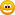 Vážení rodiče, v případě potíží volejte, pište.